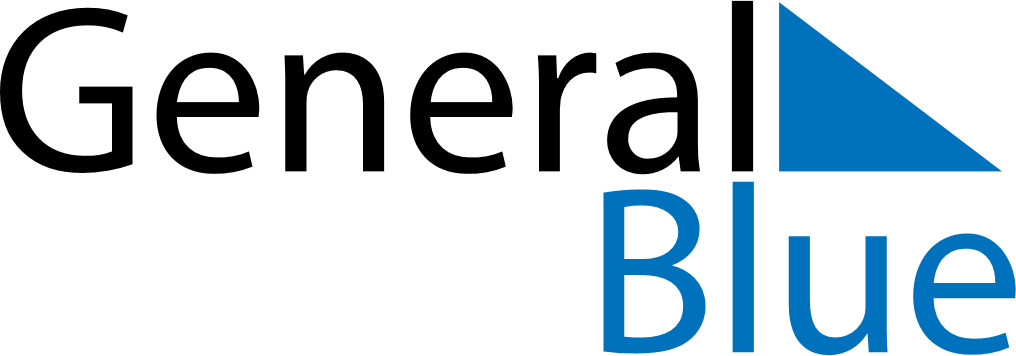 Weekly CalendarJanuary 18, 2027 - January 24, 2027Weekly CalendarJanuary 18, 2027 - January 24, 2027Weekly CalendarJanuary 18, 2027 - January 24, 2027Weekly CalendarJanuary 18, 2027 - January 24, 2027Weekly CalendarJanuary 18, 2027 - January 24, 2027Weekly CalendarJanuary 18, 2027 - January 24, 2027Weekly CalendarJanuary 18, 2027 - January 24, 2027MondayJan 18MondayJan 18TuesdayJan 19WednesdayJan 20ThursdayJan 21FridayJan 22SaturdayJan 23SundayJan 245 AM6 AM7 AM8 AM9 AM10 AM11 AM12 PM1 PM2 PM3 PM4 PM5 PM6 PM7 PM8 PM9 PM10 PM